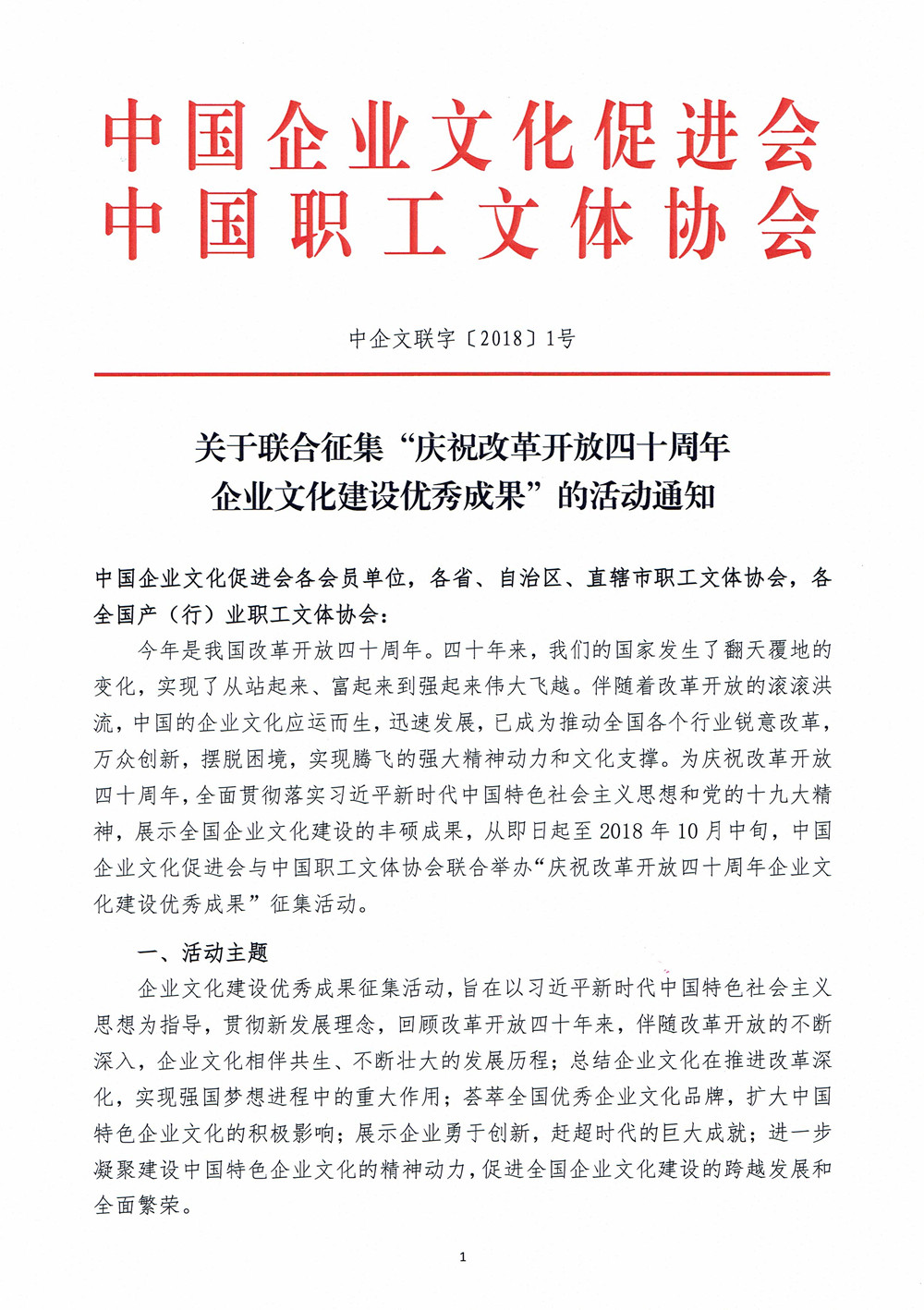 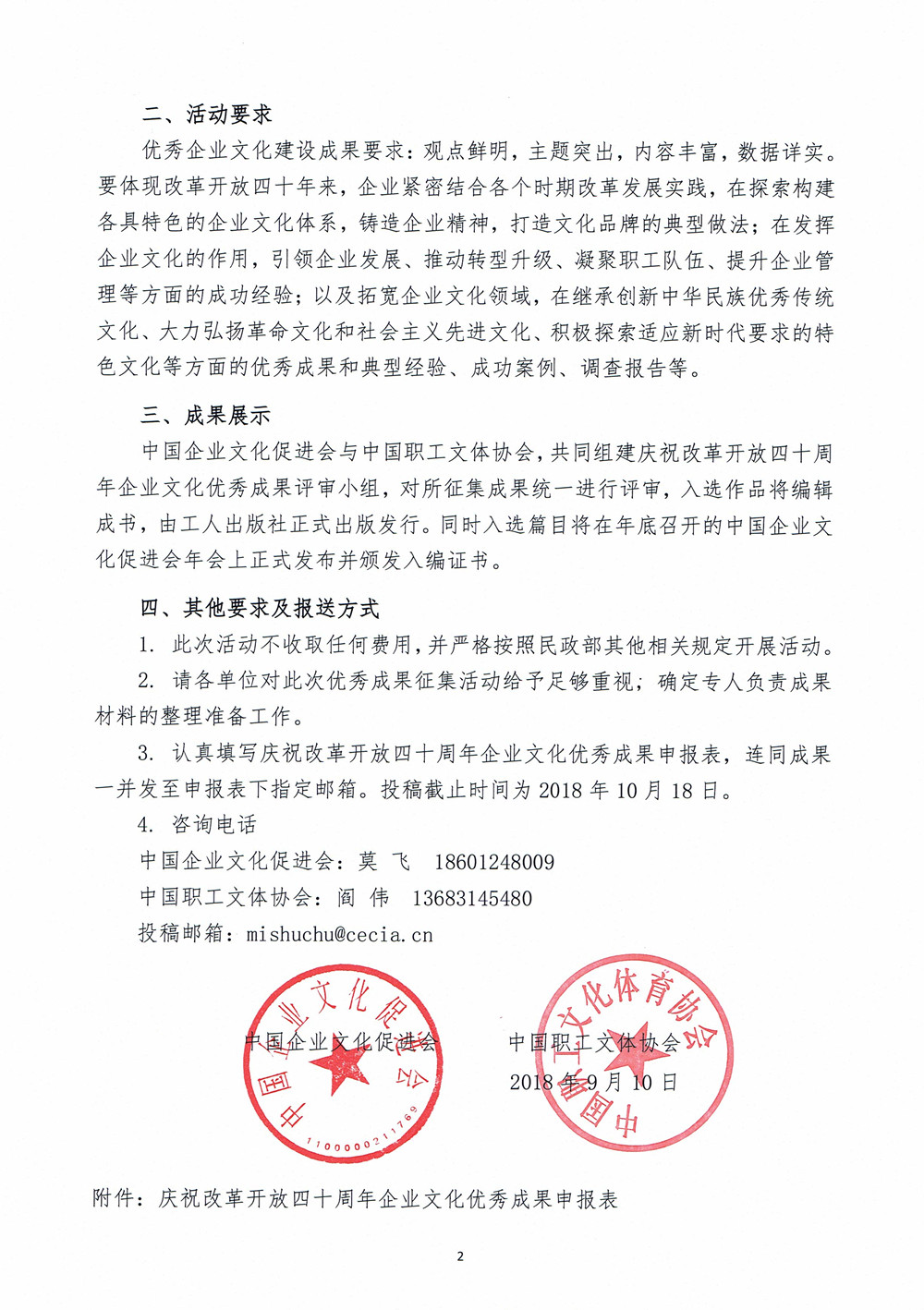 附件:庆祝改革开放40周年企业文化建设优秀成果申报表推荐部门：                               经办人：       联系电话：010-           手机：          邮箱：单位名称法人代表单位地址邮    编联 系 人手机电话电子邮箱座机电话成果名称成果署名 本单位承诺：提交的成果内容属实，同意正式出版发行。 申报单位审核意见：                领导签字：盖章           年   月   日 本单位承诺：提交的成果内容属实，同意正式出版发行。 申报单位审核意见：                领导签字：盖章           年   月   日 本单位承诺：提交的成果内容属实，同意正式出版发行。 申报单位审核意见：                领导签字：盖章           年   月   日 本单位承诺：提交的成果内容属实，同意正式出版发行。 申报单位审核意见：                领导签字：盖章           年   月   日 本单位承诺：提交的成果内容属实，同意正式出版发行。 申报单位审核意见：                领导签字：盖章           年   月   日专家组考核意见：专家签字：年   月  日专家组考核意见：专家签字：年   月  日中国企业文化促进会审核意见：        盖章年  月  日中国企业文化促进会审核意见：        盖章年  月  日中国企业文化促进会审核意见：        盖章年  月  日